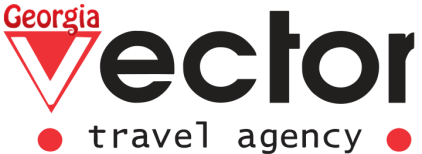 THE GUARANTEED TOUR AT THE HOTEL CASTELLO MARE HOTEL & WELLNESS RESORT 5* (2-7 NIGHTS)ACCOMMODATION: From 2 to 7 nights in BatumiThe GUARANTEED DATES of ARRIVAL: Every day from 01.06.2022 DAY 1: BATUMIArrival in Batumi, meeting at the airport with the representative of the VECTOR TRAVEL GEORGIA . Transfer to the  hotel. 15:00 check in and restFree time. (Overnight in Batumi)DAY 2: BATUMI Breakfast ath the hotelFree day.OPTION: An evening city tour in Batumi (Overnight in Batumi)DAY 3-7: BATUMIBreakfast at the hotelFree time (Overnight in Batumi)During the free days we offer optional excursions to the choiceDAY 8: BATUMI Breakfast at the hotel.Check out from hotelTransfer to the airport of Batumi.ALL PRICES ARE GIVEN FOR ONE PERSON IN ROOM DURING THE WHOLE TOUR IN USD*Prices can be changed according to dollar exchange at the time of booking.
* Company has the right to change excursion days and sequence of tourist sites, according to the weather and/or other force-majeure situations.
*The hotels can be changed with similar ones. 
* Transfers airport - hotel - airport, will be made for all flights from 08:00 to 20:00
* For Transfers from 20:00 to 08:00 (night transfers) charge of +20 USD per car.Все цены указаны на одного человека в номереCASTELLO MARE HOTEL & WELLNESS RESORT – ALL INCLUSIVE PACKAGECASTELLO MARE HOTEL & WELLNESS RESORT – ALL INCLUSIVE PACKAGECASTELLO MARE HOTEL & WELLNESS RESORT – ALL INCLUSIVE PACKAGECASTELLO MARE HOTEL & WELLNESS RESORT – ALL INCLUSIVE PACKAGECASTELLO MARE HOTEL & WELLNESS RESORT – ALL INCLUSIVE PACKAGECASTELLO MARE HOTEL & WELLNESS RESORT – ALL INCLUSIVE PACKAGEВсе цены указаны на одного человека в номереЦены действительны с 01.06 – 01.07Цены действительны с 01.06 – 01.07Цены действительны с 01.06 – 01.07Цены действительны с 01.06 – 01.07Цены действительны с 01.06 – 01.07Цены действительны с 01.06 – 01.07Все цены указаны на одного человека в номере2 Nights3 Nights4 Nights5 Nights6 Nights7 NightsCAMPUS ALBA (ECONOM)Sngl -470 $Sngl -680 $Sngl -989 $Sngl -1120 $Sngl -1330 $Sngl -1550 $CAMPUS ALBA (ECONOM)Dbl - 250 $Dbl - 360 $Dbl - 470 $Dbl - 570 $Dbl – 680 $Dbl - 790 $CAMPUS ALBA (ECONOM)Trpl - 241 $Trpl - 345 $Trpl - 450 $Trpl - 555 $Trpl - 655$Trpl - 760 $CAMPUS DIANA (STANDARD SIE VIEW)Sngl -553$Sngl -810 $Sngl -1070$Sngl -1330 $Sngl -1590 $Sngl -1850$CAMPUS DIANA (STANDARD SIE VIEW)Dbl - 293 $Dbl - 425 $Dbl - 553 $Dbl - 682 $Dbl - 812 $Dbl - 941 $CAMPUS DIANA (STANDARD SIE VIEW)Trpl - 277 $Trpl - 399 $Trpl - 520 $Trpl - 642$Trpl - 763 $Trpl - 885 $Все цены указаны на одного человека в номереCASTELLO MARE HOTEL & WELLNESS RESORT – ALL INCLUSIVE PACKAGECASTELLO MARE HOTEL & WELLNESS RESORT – ALL INCLUSIVE PACKAGECASTELLO MARE HOTEL & WELLNESS RESORT – ALL INCLUSIVE PACKAGECASTELLO MARE HOTEL & WELLNESS RESORT – ALL INCLUSIVE PACKAGECASTELLO MARE HOTEL & WELLNESS RESORT – ALL INCLUSIVE PACKAGECASTELLO MARE HOTEL & WELLNESS RESORT – ALL INCLUSIVE PACKAGEВсе цены указаны на одного человека в номереЦены действительны с 01.07 – 01.09Цены действительны с 01.07 – 01.09Цены действительны с 01.07 – 01.09Цены действительны с 01.07 – 01.09Цены действительны с 01.07 – 01.09Цены действительны с 01.07 – 01.09Все цены указаны на одного человека в номере2 Nights3 Nights4 Nights5 Nights6 Nights7 NightsCAMPUS ALBA (ECONOM)Sngl -574 $Sngl -844 $Sngl -1114 $Sngl -1384 $Sngl -1654 $Sngl -1924 $CAMPUS ALBA (ECONOM)Dbl - 305$Dbl - 439 $Dbl - 574 $Dbl - 709 $Dbl – 844 $Dbl - 979 $CAMPUS ALBA (ECONOM)Trpl - 277 $Trpl - 399 $Trpl - 520 $Trpl - 642$Trpl - 763 $Trpl - 885 $CAMPUS DIANA (STANDARD SIE VIEW)Sngl -661$Sngl -974 $Sngl -1287$Sngl -1600 $Sngl -1913 $Sngl -2227$CAMPUS DIANA (STANDARD SIE VIEW)Dbl - 347 $Dbl - 504 $Dbl - 661$Dbl - 817 $Dbl - 974 $Dbl - 1130 $CAMPUS DIANA (STANDARD SIE VIEW)Trpl - 322 $Trpl - 466 $Trpl - 610 $Trpl - 754$Trpl - 898 $Trpl - 1042 $PRICE INCLUDESPRICE EXCLUDESTransfer: The airport – Hotel – the Airport
Accommodation at the hotel with ALL INCLUSIVEAir ticketsPersonal expensesHealth insuranceOptional excursions 